University of MissouriBoard of Curators and Executive CommitteeSpecial Meeting Friday, March 12, 202111:00 A.M.Originating:From remote locations via Zoom and/or conference telephone. Zoom Webinar Link:  https://umsystem.zoom.us/j/99197394966
Webinar ID: 99197394966Public Session Dial-In Number: +13017158592,,99197394966#  AGENDAPUBLIC SESSION – 11:00 A.M.	Call to Order – Chair Chatman	Roll Call of the Board of CuratorsGeneral BusinessActionResolution for Executive Session, Special Board of Curators Meeting, March 12, 202111:03 A.M.	EXECUTIVE COMMITTEE	(Curators Chatman, Hoberock and Steelman)ActionResolution, Executive Session of the Executive Committee Meeting, March 12, 202111:05 A.M.	EXECUTIVE COMMITTEE MEETING - EXECUTIVE SESSION (time is approximate) 	Via ZoomThe Board of Curators Executive Committee will hold an executive session of the March 12, 2021 special meeting, pursuant to Sections 610.021(1), 610.021(2) and 610.021(12) RSMo, for consideration of certain confidential or privileged communications with University Counsel, property and contract items, all as authorized by law and upon approval by resolution of the Executive Committee.11:10 A.M.	BOARD OF CURATORS SPECIAL MEETING-EXECUTIVE SESSION (time is approximate) 	Via ZoomThe Board of Curators will hold an executive session of the March 12, 2021 special meeting, pursuant to Sections 610.021(1), 610.021(2), 610.021(3), 610.021(12) and 610.021(13)  RSMo, for consideration of certain confidential or privileged communications with University Counsel, personnel, property and contract items, all as authorized by law and upon approval by resolution of the Board of Curators.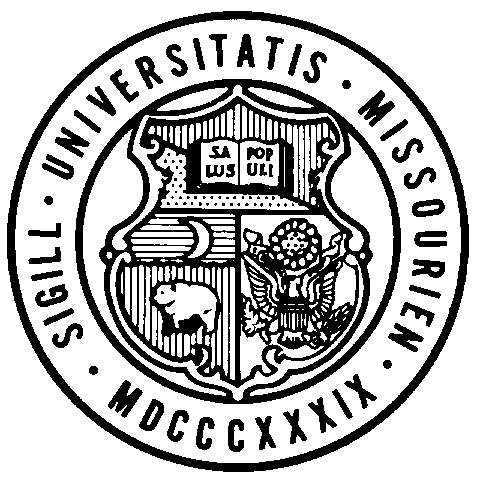 